Online supplementary materialFigure S1. Flowchart of included studies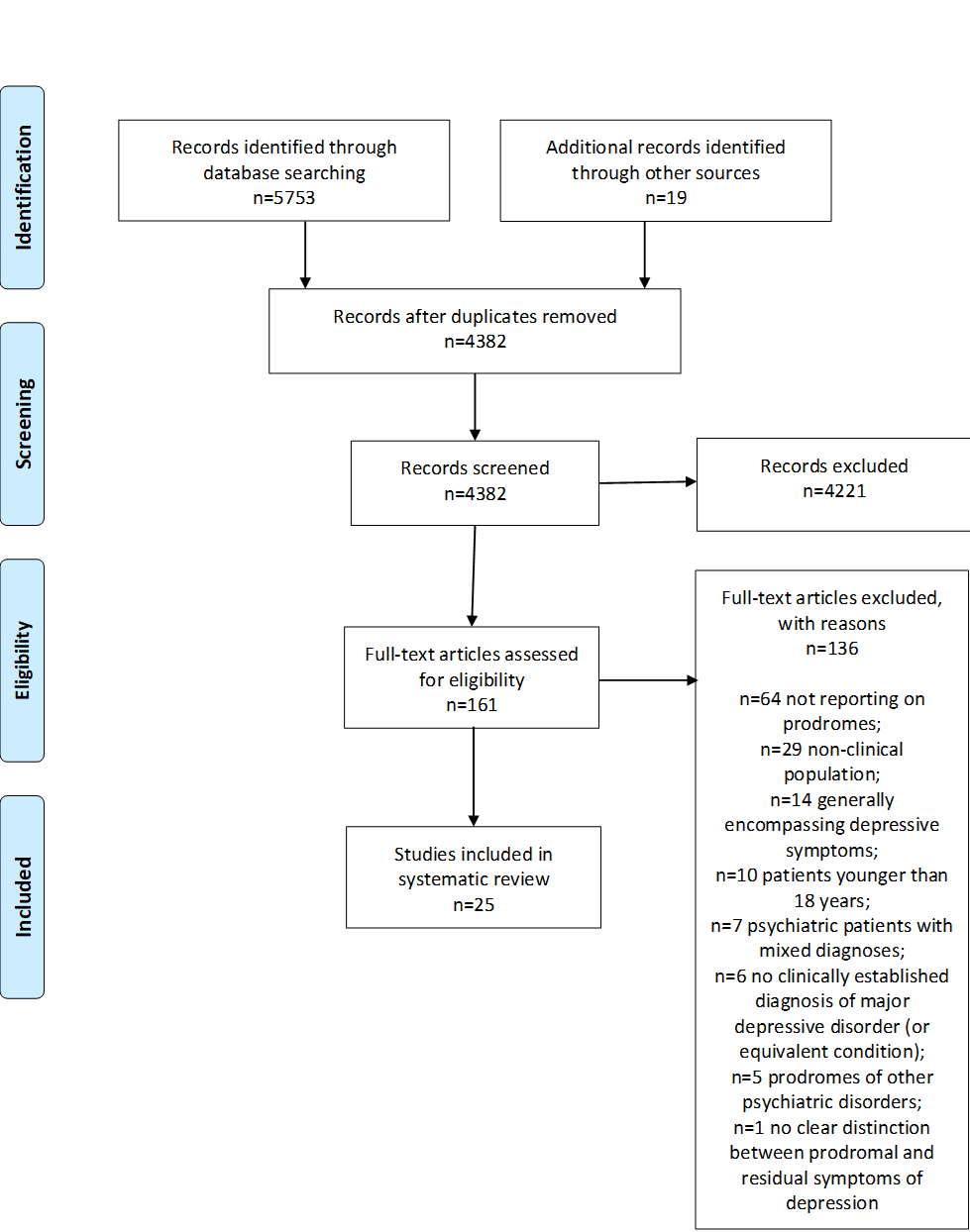 Table S1. Characteristics of retrospective studiesBD = bipolar disorder; CID = Clinical Interview for Depression; CIDRS = Clinical Interview for Depression and Related Syndromes; DIS = Diagnostic Interview Schedule; DSM = Diagnostic and Statistical Manual of Mental Disorders; F = female; ICD = International Classification of Diseases; LCI = Life Chart Interview; MDD = major depressive disorder; MDE = major depressive episode; NA = not addressed; RDC = Research Diagnostic Criteria; ODI = Onset-of-Depression Inventory.Table S2. Characteristics of prospective studies AD = antidepressants; BDI = Beck Depression Inventory; CES-D = Center for Epidemiologic Studies Depression Scale; CGI-S = Clinical Global Impression-Severity Scale; CID = Clinical Interview for Depression; DIS = Diagnostic Interview Schedule; DSM = Diagnostic and Statistical Manual of Mental Disorders; EMA=Ecological Momentary Assessment; F = female; HRS = Health Responses Scale; IL-6 = Interleukin 6; ISI = Insomnia Severity Index; K6 = Kessler Psychological Distress Scale; MDD = major depressive disorder; MDE = major depressive episode; NA = not addressed; PHQ-9 = Patient Health Questionnaire-9; PPMD = Post-partum major depression; PSQI = Pittsburgh Sleep Quality Index; RDC = Research Diagnostic Criteria; SADS-C = Schedule for Affective Disorders and Schizophrenia, Change; SADS-L = Schedule for Affective Disorders and Schizophrenia, Lifestyle version; SCL-90 = Symptom Checklist-90.Table S3. Frequency and duration of prodromal symptoms in unipolar depression MDD = major depressive disorder; MDE = major depressive episode; NA = not addressedStudyCountrySampleFemale (%)SettingDepression diagnosisAssessment instrumentsAssessment time(s)Cadoret et al. [14]USn=117 patients with a diagnosis of depression (mean age: 40.1 years; range: 9-86 years)71.8outpatientsNASource: medical records3-6 months before a diagnosis of depressionEaton et al. [20] USn=71 individuals at their first MDE ( 18 years)75community residentsDSM-IV criteriaDIS and LCI                                                         Source: patients≤15 years before a diagnosis of MDDFava et al. [16]Italyn=15 patients at their first MDE (mean age: 4511.7 years)40           outpatientsRDC criteria CID                                                      Sources: patients and family members6 months before a diagnosis of MDDFava et al. [17]Italyn=40 remitted patients with MDD (mean age: 46.12.8 years)67.5outpatientsRDC criteria CID                                                                     Source: patientsNAHays [7]UKn=81 patients with endogenous depressionNAinpatientsDepartment classificationSource: medical records3 months before a diagnosis of endogenous depressionHegerl et al. [11]Germanyn=108 patients with MDD (mean age: 47.614.1 years) n=50 patients with BD and at least 1 MDE (mean age: 48.911.7 years)63            (MDD)                   48                 (BD)outpatients and inpatientsDSM-IV and/or ICD-10 criteria  ODI                                                                     Source: patientsNAHopkinson [21]UKn=100 patients with depressive psychosis (>50 years old)NAinpatientsNASource: patients or medical recordsNAHopkinson [9]UKn=43 patients with depressive psychosis (<50 years old; mean age: 29.3 years; range: 18-48 years)67.4inpatientsMayer-Gross criteriaNANAPede et al. [18]Indian=80 remitted patients with MDD (mean age: 41.38.6 years)80outpatientsICD-10 criteriaCIDRS                                                          Sources: patients, caregivers, medical recordsNASahoo et al. [13]Indian=30 remitted patients with recurrent MDD (mean age 399.3 years).n=30 remitted patients with BD (mean age 33.89.1 years).43.3        (MDD, recurrent)              30                 (BD)outpatientsDSM-IV criteria Ad-hoc questionnaire, unstructured interview                                                          Sources: patients, relatives, medical records≤6 months before current MDE Strauss et al. [12]Germanyn=42 patients at their first MDE (mean age: 43.318.2 years)  n=80 patients with recurrent MDD (mean age: 49.816.2 years) n=24 patients with BD (mean age: 52.715.7 years)57.1               (first MDE)66.3(MDD, recurrent)54.2                   (BD)inpatientsICD-10 criteria ODI                                                                     Source: patientsNAWidmer and Cadoret [8]USn=154 patients with depression (mean age: 50.2 years; range: 17-86 years)67.5outpatientsNASource: medical records19 months before a diagnosis of depressionWilson et al. [15] USn=101 patients with depression72.3outpatientsNASource: medical records≤18 months before a diagnosis of depressionWinokur [10]USn=36 patients with depression spectrum diseasen=172 patients without a depression spectrum disease60inpatients NA NA NAYoung et al. [19]USn=53 patients with ‘winter depression’ (mean age: 36.58.6 years; range: 21-54 years)74community residents and outpatientsDSM-III-R and Rosenthal’s criteria Symptoms cards                                               Source: patientsNAStudyCountrySampleFemale (%)SettingDepression diagnosisAssessment instrumentsAssessment time(s)Chaudron et al. [32]USn=465 not currently depressed pregnant women (12-25 weeks) (mean age: 294.4 years)100outpatientsDSM-III-R criteria and/or CES-D score ≥ 16 and/or use of ADHRS, DIS, CES-DSource: patients4 months after deliveryFava et al. [16]Italyn=15 patients at their first MDE (mean age: 4511.7 years)40outpatientsRDC criteriaCID                                                       Source: patients and family members6 months after AD discontinuationGulec et al. [27]Turkeyn=60 remitted, partially remitted, or recovered patients with MDD (mean age: 29.39.5 yeas)80outpatientsDSM-IV-TR criteriaCGI-S, BDI, HDRS-17, PSQI, and ISISource: patients                                                                   28 weeks after AD discontinuationIacoviello et al. [29]USn=160 individuals who developed at least 1 MDE or minor depression (mean age: 18.81.45 years)72.7                            college studentsDSM-IV and RDC criteriaSADS-C and SADS-L Source: patients30-month follow-upIacoviello et al. [30]USn=65 individuals who developed at least 1 MDE or minor depression (mean age: 18.81.4 years)62.9college studentsDSM-III-R criteria and Alloy’s criteria SADS-C and SADS-LSource: patients30-month follow-upJudd et al. [31]USn=449 individuals with subsyndromal depressive symptoms (mean age: 43.61.01 years)65community residentsDSM-III and DSM-IV criteriaDISSource: patients 1-year follow-upKumagai et al. [28]Japann=89 remitted patients with recurrent MDD, (mean age: 44.310.8 years)44.9outpatientsDSM-5 criteriaLifelog data, K6, and PHQ-9Source: patients1-year follow-upOkun et al. [33]USn=51 not currently depressed pregnant women (at week 36) with past histories of MDD/PPMD (mean age: 31.24 years; range: 21-39 years) 100outpatientsDSM-IV-TR criteriaPSQI and HDRS-21Source: patients28 weeks after delivery Okun et al. [34]USn=56 not currently depressed pregnant women (at week 36) with past histories of MDD/PPMD (mean age: 31.14.1 years)100outpatientsDSM-IV-TR criteriaPSQI, HDRS-21, estradiol, prolactin, cortisol, and IL-6Source: patients17 weeks after deliveryPerlis et al. [25]USn=14 remitted patients with MDD (mean age: 38.5 years; range: 27-49 years)71.4NADSM-III and RDC criteria, and HDRS-17 scores ≥ 14BDI Source: patients5 weeks Smit et al. [26]The Netherlandsn=6 patients with history of MDDNANASCL-90 Item 'I feel restless' on a visual analogue scaleSource: patients95-183 days (during and after open-label tapering of AD)StudyOverall frequency (%)Symptom frequency (% total sample)Symptom durationRetrospective studiesRetrospective studiesRetrospective studiesRetrospective studiesEaton et al. [20]29.6Dysphoria (88.7), sleep (87.3), appetite (78.9), thinking problems (76.1), suicidal thoughts and behaviors (69), tired (66.2), anhedonia (60.6), slow or restless (53.2), worthless (49.3)Median: 1 year for anhedonia, sleep, slow or restless, tired, worthless, thinking problems.Median: 2 years for appetite, suicidal thoughts and behaviors.Median: 5 years for dysphoriaFava et al. [16]100Generalized anxiety (86.7), irritability (60)NAFava et al. [17]NAGeneralized anxiety (65), irritability (35), and somatic anxiety (25)NAHays [7]NANARange: 6 weeks-several monthsHegerl et al. [11]NANARange: 1-4 monthsHopkinson [21]26Tension and anxiety (26), vague complaint of gastro-intestinal discomfort (8), general feeling of discomfort (3), diarrhea (2)Mean: 33.5 months Range: 8 months-10 years Hopkinson [9]30.2Tension and vague feelings of anxiety (18.6), indecision and impaired concentration (4.7), vague feelings of lassitude and ill health (4.7), sensitive ideas of reference (2.3)Mean: 23 months Range: 2 months-7 yearsPede et al. [18]100Irritability, initial insomnia (all 45), reduced energy (43.8)Mean: 11564.46 days Range: 20-300 days Sahoo et al. [13]93Sadness (90), talking less, lassitude, worrying over trifles (all 77), autonomic disturbances (73), indecision (70), reduced appetite, difficulty concentrating, slowness of movement, not feel like seeing people (all 67), fatigue (60), inability to feel, decreased sleep (all 57), irritability, decreased self-care, pessimistic thoughts (all 50), inner tension and agitation, decreased sexual interest, diurnal variation of symptoms-worsening in the morning (all 43), less responsible (37), less affectionate (33)Mean: 42.738.1 daysMedian: 21 daysRange: 1-150 days Strauss et al. [12]NANAMedian (all MDD patients): 28 days Median (patients at their first MDE): 38.5 daysMedian (patients with recurrent MDD): 28 daysProspective studiesProspective studiesProspective studiesProspective studiesGulec et al. [27]NASubjective insomnia (83.3)NAIacoviello et al. [29]NANAMean: 44.839.7 daysPerlis et al. [25]NASleep disturbances (85.7)NA